Prot. 002917/23/SCAL/ORPerugia, 01/08/2023Alla cortese attenzione diSindacoReferente Servizio Civile Operatori Locali di ProgettoOggetto: Servizio Civile AMBIENTALE proposta di adesione alla PROGETTAZIONE STRAORDINARIA per avviare volontari in servizio nel 2024Con la presente si propone agli Enti/Comuni accreditati al servizio civile con ANCI Umbria e ANCI Lombardia di aderire alla progettazione straordinaria di servizio civile ambientale per avviare i volontari in servizio nel 2024. I volontari che saranno avviati avranno un impegno settimanale di 25 ore per un anno.I progetti prevedono l’impiego dei volontari esclusivamente nel settore AMBIENTE. Si riportano le attività che potranno svolgere i volontari (NON SONO PREVISTE ALTRE ATTIVITA’):supporto nella realizzazione dei piani avviati per promuovere l’adozione di politiche e azioni per la salvaguardia e la tutela dei beni ambientali;promozione di modelli di sviluppo sostenibile;azioni finalizzate alla mitigazione dei cambiamenti climatici per ridurre le emissioni di gas serra ed aumentare l’equilibrio sociale, ambientale ed economico del territorio; sostegno alle Green policies/practices, anche attraverso analisi dell’impronta di carbonio, per ridurre l’impatto sull’ecosistema e implementare la sostenibilità ambientale;promozione dell’economia circolare e del risparmio energetico;promozione della Green economy per ridurre l’impatto ambientale e favorire il risparmio energetico; prevenzione e monitoraggio dell’inquinamento.Ai volontari è richiesto di effettuare le attività inserendosi in un gruppo di lavoro esistente o da attivare per svolgere il servizio.ISTRUZIONI PER ADERIRE ALLA PROGETTAZIONELa progettazione avviene esclusivamente compilando e inviando la scheda allegata alla presente proposta all’indirizzo e-mail progetti@scanci.it entro e non oltre il 4 settembre 2023 (dopo tale data non sarà più possibile progettare). I contenuti progettuali saranno elaborati, perfezionati e formalizzati dall’Ufficio Servizio Civile SCANCI, dopo aver analizzato le attività previste per i volontari.Tutti gli Enti/Comuni potranno chiedere di attivare posizioni, oltre quelle richieste, riservate a giovani con disabilità. Tali eventuali ulteriori posizioni, sono in più rispetto al numero di volontari richiesti e non rappresenteranno un costo aggiuntivo per l’Ente/Comune.Secondo quanto previsto dal Programma Quadro “SERVIZIO CIVILE AMBIENTALE” del Dipartimento per le Politiche Giovanili e il Servizio Civile Universale, ogni programma d’intervento può prevedere massimo 100 volontari. Qualora il numero di richieste di volontari da parte degli Enti/Comuni superasse tale soglia, saranno accettate le richieste di volontari sulla base dell’ordine di arrivo della scheda di adesione.CORRISPETTIVO E MODALITA’ DI PAGAMENTOIl corrispettivo per ciascuna posizione volontaria richiesta è pari a:Euro 1.250,00 (euro milleduecentocinquanta/00) più IVA per ogni posizione di volontario di servizio civile avviata, per i Comuni con più di 3000 abitantiEuro 1.050,00 (euro millecinquanta/00) più IVA per ogni posizione di volontario di servizio civile avviata, per i Comuni con meno di 3000 abitantiPer posizione di volontario di servizio civile avviata si intende che la quota sarà fatturata se il progetto sarà approvato e finanziato e se il volontario entrerà effettivamente in servizio nell’Ente.La determina con l’impegno di spesa deve essere inviata all’indirizzo e-mail progetti@scanci.it entro il 4 settembre 2023.La determina con l’impegno di spesa deve essere emessa a favore di AnciLab che, come previsto dalla convenzione per la diffusione del servizio civile universale tra ANCI Umbria e ANCI Lombardia, è il soggetto in house delegato ad agire in nome e per conto di ANCI Lombardia. AnciLab emetterà nei confronti di ciascun Comune (Ente) una fattura per le attività svolte nell’ambito del Servizio Civile.La quota comprende: partecipazione alla progettazione, elaborazione ed invio dei progetti, realizzazione dei servizi tecnici, logistici, organizzativi, amministrativi, di selezione centralizzata, di formazione, di gestione e monitoraggio dei progetti e dei volontari, di tutoraggio, di implementazione degli strumenti informatici e telematici per la realizzazione delle fasi di comunicazione, di promozione e di tutti i servizi sopra indicati.Si ricorda agli Enti/Comuni che le spese economiche (biglietti treno, autobus, metropolitana) sostenute da tutti i volontari in servizio, per gli spostamenti relativi alla formazione generale e specifica, al monitoraggio, al tutoraggio e ad altre eventuali iniziative legate al servizio civile, saranno a carico degli Enti/Comuni. Il rimborso ai volontari avverrà in tempi e modi concordati tra Ente/Comune e volontari.L’Ufficio Servizio Civile SCANCI curerà per conto degli Enti/Comuni tutti i rapporti con il Dipartimento per le politiche giovanili e il Servizio Civile Universale e con la Regione competente. Gestirà e organizzerà tutte le fasi di progettazione, promozione, selezione centralizzata dei volontari, formazione degli OLP (Operatori Locali di Progetto) e dei volontari, monitoraggio dei progetti, tutoraggio, realizzazione di eventuali interventi a favore di giovani con minori opportunità, gestione amministrativa e certificazione delle competenze dei volontari rispettando le procedure di accreditamento. Per le attività fin qui descritte, ANCI Lombardia si avvarrà della propria Società in house soggetta a direzione e coordinamento AnciLab.Per ogni richiesta di chiarimento, contattare i referenti della progettazione Roberta Locatelli, Laura Carrubba, Alice Cremon, Sebastiano Megale, tel. 02 72629663/626/650/659 – cell. 3457428668 / 3316095958 / 3341084376 / 3311204791 oppure scrivere all’indirizzo e-mail progetti@scanci.itRingraziandovi per l’attenzione porgiamo cordiali saluti.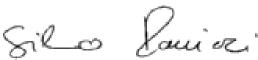 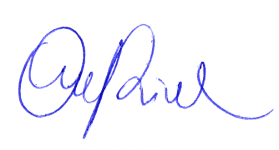 Da compilare e restituire ENTRO E NON OLTRE IL 4 SETTEMBRE 2023 all’indirizzo progetti@scanci.itScheda di Adesione alla PROGETTAZIONE STRAORDINARIA con ANCI Lombardiaper il servizio civile AMBIENTALEProtocollo N. _________________Data: _______________________L'Ente……………………………………………………………………..…………Referente………………………..……………………………………Tel. ………………………………………………………………….... E-mail……………………………..……………....……………………..…………. CONSIDERATOL’Avviso agli enti di servizio civile universale “Presentazione dei programmi d’intervento di servizio civile universale specifici per il servizio civile ambientale” del Dipartimento per le politiche giovanili e il servizio civile universaleL’accreditamento al servizio civile universale in qualità di ente di accoglienza di ANCI LombardiaCHIEDE DIProgettare per il servizio civile ambientale impegnandosi a rispettare le condizioni di progettazione illustrate nel documento Prot. 002917/23/SCAL/OR.Timbro dell'Ente e firma del referenteRICHIESTA DEL NUMERO DI VOLONTARI NEL SETTORE AMBIENTE [UNICO SETTORE DISPONIBILE]Numero volontari complessivo richiesto: di cui n. 1 posizione riservata a giovani con disabilità (GMO)         □ SI’          □ NOSEDI OPERATIVE ACCREDITATE ALL’ALBO DI SERVIZIO CIVILEVolontario 1 [ripetere per più volontari se necessario]Denominazione sede [ad esempio ufficio ambiente]: Indirizzo della sede:  DESCRIZIONE DELLE ATTIVITA’ DEI VOLONTARI IN RAPPORTO AL CONTESTO DI RIFERIMENTO E AGLI OBIETTIVI PROGETTUALI Sintesi delle attività che svolgerà il volontario. ANCI Lombardia si riserva, ove necessario, di effettuare adeguamenti ai contenuti (non modificando la sostanza) al fine di rendere idonei e coerenti i progetti con quanto previsto dalla normativa. Apporre una x nelle attività d’interesse:supporto nella realizzazione dei piani avviati per promuovere l’adozione di politiche e azioni per la salvaguardia e la tutela dei beni ambientali;promozione di modelli di sviluppo sostenibile;azioni finalizzate alla mitigazione dei cambiamenti climatici per ridurre le emissioni di gas serra ed aumentare l’equilibrio sociale, ambientale ed economico del territorio; sostegno alle Green policies/practices, anche attraverso analisi dell’impronta di carbonio, per ridurre l’impatto sull’ecosistema e implementare la sostenibilità ambientale;promozione dell’economia circolare e del risparmio energetico;promozione della Green economy per ridurre l’impatto ambientale e favorire il risparmio energetico; prevenzione e monitoraggio dell’inquinamento.Volontario 1 [descrivere sinteticamente le attività e ripetere per più volontari se necessario]INDICAZIONE DELL’OLPOLP Volontario 1 [ripetere per più volontari se necessario]Indicare Nome, Cognome, Codice Fiscale